Publicado en Pamplona el 08/09/2021 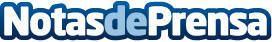 Griesser presenta en Edifica sus soluciones en protección solar para mejorar la eficiencia energéticaLa feria ha tenido lugar del 1 al 3 de septiembre en la Ciudadela de Pamplona, ha acogido 55 stands y ha contado en su programa con 15 ponencias de debate. Griesser ha aprovechado el encuentro para presentar novedades y ha impartido sesiones de montaje de instalación de sus productos más destacadosDatos de contacto:María José Vacas Roldán616078204Nota de prensa publicada en: https://www.notasdeprensa.es/griesser-presenta-en-edifica-sus-soluciones-en Categorias: Nacional Ecología Software Otras Industrias http://www.notasdeprensa.es